             Statutární město Pardubice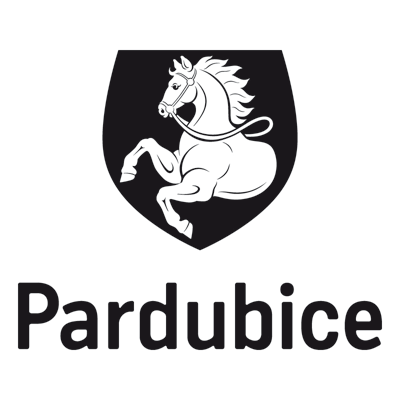 Zastupitelstvo města PardubicOBECNĚ ZÁVAZNÁ VYHLÁŠKA Č. ../2019, KTEROU SE VYDÁVÁ STATUT MĚSTA PARDUBIC Zastupitelstvo města Pardubic se na svém zasedání dne …..2019 usnesením č. ……. Z/2019 usneslo vydat na základě ust. § 130 zákona č. 128/2000 Sb., o obcích (obecní zřízení), ve znění pozdějších předpisů, 
a v souladu s ust. § 84 odst. 2 písm. h) zákona č. 128/2000 Sb., o obcích (obecní zřízení), ve znění pozdějších předpisů, tuto obecně závaznou vyhlášku:HLAVA IOBECNÁ USTANOVENÍČl. 1Území města a jeho členěníStatutární město Pardubice (dále jen „město" nebo „město Pardubice") je podle ustanovení 
§ 4 zákona č. 128/2000 Sb., o obcích (obecní zřízení), ve znění pozdějších předpisů (dále jen „zákon o obcích"), územně členěné statutární město. Vnitřní poměry ve věcech správy města jsou uspořádány touto obecně závaznou vyhláškou – statutem města Pardubic (dále jen „Statut") 
a příslušnými ustanoveními zákona o obcích. Území města Pardubic se člení na 8 městských obvodů. Jde o:Městský obvod Pardubice I: Obvod leží na části katastrálního území (dále jen „k.ú.“) Pardubice. Hranici tvoří na severu řeka Labe (s obvodem Pardubice II), na západě hranice s k.ú. Rosice 
(s obvodem Pardubice VII) a Svítkov (s obvodem Pardubice VI). Na jihu tvoří hranici (s obvodem Pardubice V) jižní okraj železniční trati Praha - Česká Třebová (v prostoru nádraží ČD probíhá jižně od čtvrtého nástupiště) a navazuje na hranici s k.ú. Pardubičky (s obvodem Pardubice IV). 
Na východě probíhá hranice (s obvodem Pardubice III) od železniční trati po ulicích Na Drážce, Dašická, Na Okrouhlíku, Sezemická, Věry Junkové, Husova a po kanálu Halda až k řece Labe, která tvoří hranici města. Na území obvodu leží části obce Zámek, Pardubice-Staré Město a díly částí obce Bílé Předměstí a Zelené Předměstí.Městský obvod Pardubice II: Obvod leží na části k.ú. Pardubice. Hranice je na severu a západě totožná s hranicemi města a k.ú. Ohrazenice, Trnová a Rosice, na jihu tvoří hranici (s obvodem Pardubice I) řeka Labe. Na území obvodu leží části obce Polabiny a Cihelna. Městský obvod Pardubice III: Obvod leží na části k.ú. Pardubice a části k.ú. Studánka. Západní hranice (s obvodem Pardubice I) vede od železniční trati Praha - Česká Třebová po ulicích 
Na Drážce, Dašická, Na Okrouhlíku, Sezemická, Věry Junkové, Husova a po kanálu Halda až k řece Labe, která tvoří hranici města. Dále ve směru na východ je hranice totožná s hranicí města, 
s hranicemi k.ú. Staročernsko (s obvodem Pardubice IV), k.ú. Spojil (hranice města) a po hranicích k.ú. Černá za Bory (s obvodem Pardubice IV) vede až k železniční trati Praha - Česká Třebová. Jižní hranice (s obvodem Pardubice IV) pak vede ve směru na východ po jižním okraji železniční trati 
až k hranici s k.ú. Pardubičky, po níž vede až k ulici Na Drážce. Na území obvodu leží díly částí obce Bílé Předměstí a Studánka.Městský obvod Pardubice IV: Obvod tvoří k.ú. Pardubičky, Nemošice, Drozdice, Mnětice, Černá 
za Bory, Staročernsko a části k.ú. Pardubice a Studánka. Hranice s obvodem Pardubice III uvnitř k.ú. Pardubice a Studánka leží na jižní straně železniční trati Praha - Česká Třebová. Na území obvodu leží části obce Pardubičky, Nemošice, Drozdice, Mnětice, Černá za Bory, Žižín, Staročernsko a díly částí obce Bílé Předměstí a Studánka. Městský obvod Pardubice V: Obvod tvoří k.ú. Nové Jesenčany, Dražkovice a část k.ú. Pardubice. Západní hranice (s obvodem Pardubice VI) vede od železniční trati Praha - Česká Třebová 
po hranicích s k.ú. Svítkov a dále uvnitř k.ú. Pardubice k hranici s k.ú. Popkovice po železniční trati Hradec Králové - Chrudim a po hranici s k.ú. Popkovice k hranici k.ú. Nové Jesenčany. Východní hranici (s obvodem Pardubice IV) tvoří hranice s k.ú. Nemošice a Pardubičky. Severní hranici 
(s obvodem Pardubice I) tvoří jižní okraj železniční trati Praha - Česká Třebová (v prostoru nádraží ČD probíhá jižně od čtvrtého nástupiště). Na území obvodu leží části obce Nové Jesenčany, Dražkovice a díl části obce Zelené Předměstí.Městský obvod Pardubice VI: Obvod tvoří k.ú. Svítkov, Popkovice, Staré Čívice, Lány na Důlku, Opočínek a část k.ú. Pardubice. Východní hranice (s obvodem Pardubice I a Pardubice V) vede 
od severu po hranici s k.ú. Pardubice a dále uvnitř k.ú. Pardubice k hranici s k.ú. Popkovice 
po železniční trati Hradec Králové - Chrudim. Ostatní hranice jsou tvořeny hranicemi k.ú., z nichž je obvod Pardubice VI tvořen. Na území obvodu leží části obce Svítkov, Popkovice, Staré Čívice, Lány na Důlku, Opočínek a díl části obce Zelené Předměstí. Městský obvod Pardubice VII: Obvod tvoří celá k.ú. Rosice nad Labem, Trnová, Ohrazenice 
a Semtín.  Na území obvodu leží části obce Rosice nad Labem, Trnová, Ohrazenice, Semtín 
a Doubravice.Městský obvod Pardubice VIII: Obvod tvoří celé k.ú. Hostovice u Pardubic. Na území obvodu leží část obce Hostovice.Hranice území města a městských obvodů jsou vyznačeny na mapě, která je Přílohou č. 8 tohoto Statutu.Městský obvod je organizační jednotkou města. Zajišťuje úkoly v oblasti samosprávy, které jsou 
mu v souladu se zákony svěřeny městem tímto Statutem.Městský obvod je při výkonu přenesené působnosti správním obvodem. Orgány městských obvodů zabezpečují výkon přenesené působností v oblastech, které jsou jim svěřeny zákonem o obcích               a ostatními zákony, pokud rozsah působností není upraven v souladu se zákonem o obcích tímto  Statutem.Čl. 2Občané města, městských obvodů a čestní občanéObčany města jsou všechny fyzické osoby, které jsou státními občany České republiky a ve městě Pardubice jsou hlášeny k trvalému pobytu. Občany městského obvodu jsou všechny fyzické osoby, které jsou státními občany České republiky     a jsou v rámci daného městského obvodu hlášeny k trvalému pobytu.Postavení občanů města Pardubic, jejich práva vůči orgánům města apod., jsou upraveny zákonem o obcích a dalšími zákony a upřesněny vnitřními předpisy města. Zákon o obcích, případně zákony jiné stanoví, za jakých podmínek a jaká práva mají vůči městu a jeho orgánům 
i jiné osoby než občané města.Postavení čestných občanů města je upraveno zákonem o obcích. Podrobnosti a postup 
pro udělování čestného občanství města může stanovit vnitřní předpis.HLAVA IIPRÁVNÍ POSTAVENÍ MĚSTA A MĚSTSKÝCH OBVODŮČl. 3Město Pardubice je základním územním samosprávným společenstvím občanů a veřejnoprávní korporací. Je právnickou osobou, má vlastní majetek. Je statutárním městem, které se v souladu             s ust. § 4 odst. 2 zákona o obcích člení na městské obvody s vlastními orgány samosprávy.Městské obvody jednají za město Pardubice v záležitostech, které jsou jim svěřeny zákonem 
o obcích a v jeho mezích tímto Statutem. Užívají identifikační číslo města. Právní jednání jménem města činí primátor a v rámci zastupitelstvem svěřených kompetencí jeho náměstkové, v rozsahu stanoveném zákony a tímto Statutem pak starostové případně 
i místostarostové městských obvodů. V rozsahu svěřeném zákony a vnitřními předpisy mohou jednat za město i jeho zaměstnanci, podrobnosti stanoví vnitřní předpisy. Vyžadují-li úkony jednajících osob schválení zastupitelstvem nebo radou města, jsou bez tohoto schválení 
od počátku neplatné. Obdobně to platí pro městské obvody.HLAVA IIIMĚSTO, JEHO ORGÁNY A JEJICH PRAVOMOCIČl. 4Samostatná a přenesená působnostSamostatnou působnost vykonává město Pardubice v rozsahu stanoveném zákonem o obcích, případně zákony dalšími.Přenesenou působnost vykonává město Pardubice v rozsahu stanoveném zákonem o obcích 
a zvláštními zákony.Čl. 5Orgány města1. Orgány města Pardubic jsou:a) Zastupitelstvo města Pardubic,b) Rada města Pardubic,c) primátor města Pardubic,d) Magistrát města Pardubic,e) Městská policie Pardubice,f) komise rady, pokud jí byl svěřen výkon přenesené působnosti,g) jiný orgán, pokud tak stanoví zvláštní zákon.Čl. 6Zastupitelstvo města PardubicZastupitelstvo města Pardubic je složeno z členů zastupitelstva zvolených dle příslušného zákona     
o volbách do zastupitelstev obcí a je nejvyšším orgánem města v samostatné působnosti. Postavení, pravomoc a působnost Zastupitelstva města Pardubic upravuje zákon o obcích, 
v souladu se zákonem o obcích i tento Statut a případně další zákony.Zastupitelstvo města Pardubic se při svém jednání řídí zákonem o obcích, v jeho rámci podrobnosti stanoví jednací řád.Jednání zastupitelstva jsou veřejná. Čl. 7Rada města PardubicRada města Pardubic je výkonným orgánem města v oblasti samostatné působnosti, ze své činnosti se zodpovídá zastupitelstvu města. V oblasti přenesené působnosti přísluší radě města rozhodovat, jen stanoví-li tak zákon.Postavení, pravomoc a působnost Rady města Pardubic upravuje zákon o obcích, v souladu 
se zákonem o obcích i tento Statut a případně další zákony.Jednání rady jsou neveřejná. Při svém jednání se rada města řídí zákonem o obcích, v jeho rámci podrobnosti stanoví jednací řád.Čl. 8Primátor městaPrimátor města Pardubic je volen zastupitelstvem města z řad jeho členů, jemu je také odpovědný ze své činnosti.Postavení primátora, jeho práva a povinnosti, jsou upraveny zákonem o obcích a dalšími zákony.  Jeho oprávnění činit právní jednání jménem města jsou omezena rozsahem oprávnění svěřených starostům městských obvodů, zákonem o obcích a v jeho rámci tímto Statutem. Primátora města zastupují v době jeho nepřítomnosti náměstci volení zastupitelstvem města z řad jeho členů, a to v rozsahu a způsoby, které stanoví zastupitelstvo města v souladu se zákonem 
o obcích.Čl. 9Magistrát města PardubicPostavení a činnost magistrátu města upravuje zákon o obcích a další zákony, v jejich rámci pak podrobnosti stanoví vnitřní předpisy.Čl. 10Orgány Zastupitelstva města Pardubic - výboryPostavení, pravomoc a působnost výborů Zastupitelstva města Pardubic upravuje zákon o obcích, podrobnosti mohou stanovit statuty nebo jednací řády těchto orgánů zastupitelstva.Čl. 11Orgány Rady města Pardubic - komisePostavení, pravomoc a působnost komisí Rady města Pardubic upravuje zákon o obcích. Podrobnosti mohou stanovit statuty nebo jednací řády těchto orgánů rady.V odůvodněných případech, za podmínek a způsobem stanoveným zákony může být komisi svěřen výkon přenesené působnosti; v takovém případě se stává výkonným orgánem.HLAVA IVMĚSTSKÉ OBVODY, JEJICH ORGÁNY A JEJICH PRAVOMOCIČl. 12Samostatná a přenesená působnostMěsto Pardubice svěřuje městským obvodům, na úseku samostatné působnosti, činnosti výslovně uvedené v tomto Statutu a v jeho Příloze č. 1.Rozsah přenesené působnosti svěřené městským obvodům je stanoven zákonem o obcích (§ 139), zvláštními zákony a Přílohou č. 2 Statutu.Městské obvody zodpovídají za majetek svěřený jim v rámci samostatné působnosti. Čl. 13Orgány městských obvodůOrgány městských obvodů jsou:zastupitelstvo městského obvodu,rada městského obvodu,starosta městského obvodu,úřad městského obvodu,komise rady městského obvodu, pokud jí byl svěřen výkon přenesené působnosti,jiný orgán, pokud tak stanoví zvláštní zákon.Působnost orgánů městských obvodů se vztahuje pouze na jejich území, není-li tímto Statutem, případně jiným úkonem zastupitelstva města, provedeným v souladu se zákonem o obcích 
a dalšími zákony, stanoveno jinak.V městském obvodu, ve kterém nevolí radu městského obvodu, je pravomoc rady městského obvodu dle zákona a tohoto Statutu vykonávána ve smyslu zákona o obcích zastupitelstvem městského obvodu, popř. starostou městského obvodu. V městském obvodu, ve kterém nezřizují funkci tajemníka úřadu městského obvodu, je pravomoc tajemníka dle zákona a tohoto Statutu vykonávána ve smyslu zákona o obcích starostou městského obvodu.Čl. 14Zastupitelstvo městského obvoduZastupitelstvo městského obvodu se skládá z členů zastupitelstva zvolených v daném městském obvodu. O počtu členů zastupitelstva městského obvodu rozhoduje zastupitelstvo daného městského obvodu. Pro postavení, pravomoc a působnost zastupitelstva městského obvodu 
se použijí ustanovení zákona o obcích specifikovaná pro zastupitelstvo obce za respektování ostatních ustanovení tohoto zákona, zákonů dalších a tohoto Statutu.Zastupitelstvo městského obvodu má v rámci svěřené působnosti tyto pravomoci: přijímá slib zvolených členů či náhradníků zastupitelstva městského obvodu, v zákonem stanovených případech vyslovuje zánik mandátu,stanoví počet členů rady městského obvodu, počet dlouhodobě uvolněných členů zastupitelstva, volí z řad členů zastupitelstva městského obvodu starostu, případně 
i místostarostu a další členy rady a odvolává je z funkcí,schvaluje program rozvoje svého obvodu, přijímá opatření k jeho zajištění,schvaluje rozpočet městského obvodu a závěrečný účet hospodaření, vyhlašuje případné rozpočtové provizórium,navrhuje sloučení nebo rozdělení městského obvodu nebo jiné jeho územní změny, vyjadřuje 
se k záměru zrušení obvodu a k záměru změny hranic obvodu,ve stanoveném rozsahu rozhoduje o odměňování členů zastupitelstva městského obvodu, v souladu se zákony a vnitřními předpisy města rozhoduje o způsobu využití svěřeného majetku,vyjadřuje se k územnímu plánu města a k jeho změnám,přijímá stanovisko k návrhu na konání referenda ve věcech týkajících se daného městského obvodu,zřizuje a zrušuje výbory zastupitelstva obvodu, volí jejich předsedy a členy a odvolává je 
z funkce,zřizuje a ruší organizační složky městského obvodu a schvaluje jejich zřizovací listiny,plní další úkoly stanovené tímto Statutem, zákonem o obcích, popř. jiným právním předpisem,může si v rámci svěřené samostatné působnosti vyhradit další pravomoci městského obvodu analogicky dle ustanovení zákona o obcích, které se týkají zastupitelstva města,v souladu se zákonem o obcích rozhoduje o zrušení usnesení rady městského obvodu analogicky dle ustanovení tohoto Statutu pro zastupitelstvo města,rozhoduje o právních jednáních dle ustanovení zákona o obcích (nyní ust. § 85 písm. b), c), e), f), g) a h) zákona o obcích) příslušejících zastupitelstvu města, pokud takovýto úkon byl obvodu zákony či v souladu s nimi tímto Statutem svěřen,schvaluje pro organizaci svého jednání jednací řád.Zastupitelstvu městského obvodu nepřísluší rozhodovat ve věcech přenesené působnosti.Jednání zastupitelstva městského obvodu jsou veřejná. Čl. 15Rada městského obvoduRada městského obvodu je výkonným orgánem městského obvodu v oblasti samostatné působnosti, ze své činnosti se zodpovídá zastupitelstvu městského obvodu. Pro postavení, pravomoc a působnost rad městských obvodů se použijí přiměřeně ustanovení zákona o obcích pro radu města za respektování ostatních ustanovení tohoto zákona, zákonů dalších a tohoto Statutu. Radě městského obvodu při výkonu samostatné působnosti svěřené městským obvodům přísluší zejména tyto pravomoci:zabezpečuje hospodaření městského obvodu podle schváleného rozpočtu, zodpovídá za účelné vynakládání finančních prostředků a zajišťuje plnění programu rozvoje obvodu,projednává stanoviska městského obvodu k otázkám, jejichž řešení spadá do pravomocí Rady města Pardubic a týkají se daného městského obvodu, v odůvodněných případech i k dalším otázkám,projednává a řeší návrhy, připomínky a podněty, předložené jí členy zastupitelstva městského obvodu nebo komisemi rady městského obvodu,stanoví rozdělení pravomocí v úřadu městského obvodu, zřizuje a zrušuje odbory a oddělení úřadu městského obvodu,schvaluje jednací řád rady městského obvodu, statuty či jednací řády komisí,zřizuje, řídí a zrušuje komise, jmenuje a odvolává z funkce jejich předsedy a členy,na návrh tajemníka úřadu městského obvodu jmenuje a odvolává vedoucí odborů úřadu městského obvodu,na návrh tajemníka úřadu městského obvodu rozhoduje o organizační struktuře úřadu městského obvodu, schvaluje jeho organizační řád a další vnitřní organizační předpisy, pokud jejich schvalování není svěřeno zastupitelstvu, stanoví celkový počet zaměstnanců zařazených do úřadu městského obvodu,kontroluje činnost úřadu městského obvodu a komisí v oblasti samostatné působnosti,ukládá pokuty ve věcech samostatné působnosti podle zákona o obcích,stanoví pravidla pro přijímání a vyřizování petic a stížností daným městským obvodem,rozhoduje o dalších otázkách samostatné působnosti svěřené městskému obvodu, pokud nejsou vyhrazeny zastupitelstvu městského obvodu nebo pokud si je zastupitelstvo městského obvodu výslovně nevyhradilo.Jednání rady městského obvodu jsou neveřejná. Při svém jednání se rada řídí ustanoveními zákona 
o obcích a Statutu města, které se vztahují na radu obce. Podrobnosti jednání stanoví jednací řád.Čl. 16Starosta městského obvoduStarosta městského obvodu je volen zastupitelstvem městského obvodu z řad jeho členů a je 
mu odpovědný ze své činnosti.Pro postavení starosty městského obvodu se použije ustanovení zákona o obcích pro starostu obce 
v rozsahu kompetencí svěřených městskému obvodu.Čl. 17Úřad městského obvoduÚřad městského obvodu tvoří starosta městského obvodu, místostarosta, tajemník úřadu městského obvodu (je-li tato funkce zřízena) a další zaměstnanci města zařazení do úřadu městského obvodu. V čele úřadu městského obvodu stojí starosta městského obvodu.Postavení a činnost úřadu městského obvodu se řídí zákonem o obcích dle ustanovení vztahujících se na úřad a magistrát, tímto Statutem a dále vnitřními předpisy daného městského obvodu. Pro postavení tajemníka úřadu městského obvodu se v rozsahu kompetencí svěřených městským obvodům použijí ustanovení zákona o obcích.Čl. 18Orgány zastupitelstva městského obvodu – výboryPro postavení, pravomoc a působnost výborů zastupitelstva městského obvodu se v rámci kompetencí svěřených městskému obvodu použijí ustanovení zákona o obcích pro výbory zastupitelstva města. Podrobnosti mohou zastupitelstva městských obvodů upravit statuty nebo jednacími řády.Čl. 19Orgány rady městského obvodu – komisePro postavení, pravomoc a působnost komisí rady městského obvodu se v rámci kompetencí svěřených městskému obvodu použijí ustanovení zákona o obcích pro komise rady obce. Podrobnosti mohou rady městských obvodů upravit statuty nebo jednacími řády.V odůvodněných případech, za podmínek a způsobem stanoveným zákony, může být komisi svěřen výkon přenesené působnosti. V takovém případě je výkonným orgánem městského obvodu. HLAVA VSOUČINNOST MEZI ORGÁNY MĚSTA A ORGÁNY MĚSTSKÝCH OBVODŮČl. 20Orgány města a orgány městských obvodů vykonávají samostatnou působnost v mezích stanovených zákonem o obcích, zákony dalšími a hlavou III a IV tohoto Statutu jako samosprávné orgány, které vzájemně respektují svá postavení, stanoviska a návrhy učiněné v zájmu občanů města a městských obvodů a činí všechny kroky k tomu, aby rozdílné názory nebyly na překážku přijetí optimálních rozhodnutí a usnesení.Primátor města Pardubic, jeho náměstci, případně pověření členové rady města mají právo účastnit se jednání zastupitelstva a rady městského obvodu, nejsou-li jeho členy, a to s hlasem poradním. Starosta a místostarosta městského obvodu mají právo zúčastnit se jednání Zastupitelstva a Rady města Pardubic, nejsou-li jeho členy, a to s hlasem poradním.Primátor svolává dle potřeby ke koordinaci výkonu samostatné působnosti ve městě jednání 
se starosty městských obvodů.Tajemník magistrátu svolává ke koordinaci výkonu veřejné správy magistrátu a jednotlivých úřadů městských obvodů porady s tajemníky úřadů městských obvodů.Magistrát města, z důvodu zajištění optimálního výkonu veřejné správy, svolává, prostřednictvím tajemníka magistrátu nebo vedoucích odborů, koordinační porady vedoucích odborů či dalších zaměstnanců magistrátu s tajemníky, vedoucími odborů či dalšími zaměstnanci zařazenými 
do úřadů městských obvodů.Magistrát města ve věcech samostatné a přenesené působnosti poskytuje úřadům městských obvodů metodickou pomoc, kontroluje a koordinuje jejich činnost dle zákona o obcích, dalších zákonů a tohoto Statutu.Dozor nad dodržováním zákonnosti při výkonu samostatné a přenesené působnosti orgánů města 
a městských obvodů je upraven zákonem o obcích a dalšími zákony.Usnesení Zastupitelstva a Rady města Pardubic v záležitostech, které nebyly zákonem nebo statutem svěřeny městskému obvodu, jsou pro orgány městských obvodů závazná.HLAVA VIDRUHY PŘÍJMŮ A VÝDAJŮ MĚSTA A MĚSTSKÝCH OBVODŮ A KONTROLNÍ ČINNOSTČl. 21Město Pardubic a městské obvody sestavují svůj rozpočet a hospodaří podle něj. Rozpočtové hospodaření se řídí příslušnými zákony (zejména zákonem č. 250/2000 Sb., o rozpočtových pravidlech územních rozpočtů, zákonem č. 243/2000 Sb., o rozpočtovém určení daní, ve zněních pozdějších předpisů) a v jejich mezích tímto Statutem, který vymezuje vztahy mezi rozpočtem města Pardubic a rozpočty městských obvodů. Konkrétní druhy příjmů města, které náleží přímo městským obvodům, jsou uvedeny v Příloze č. 3 tohoto Statutu.Městské obvody jsou oprávněny hospodařit pouze do výše příjmů svých rozpočtů, případné překročení je důvodem k projednání v orgánech města.Zastupitelstvo městského obvodu může požádat město Pardubice v mimořádných případech, kdy se dostane nikoliv vlastní vinou do tíživé finanční situace nebo do platební neschopnosti, 
o poskytnutí návratné finanční výpomoci. Rozhoduje o ní zastupitelstvo města s přihlédnutím k výsledkům hospodaření městského obvodu. Současně stanoví podmínky a lhůtu splatnosti. Nedojde-li k jiné dohodě, mohou být při prodlení neuhrazené prostředky navýšeny o částky odpovídající úrokům (v pochybnostech o výši se za základ berou úroky z prodlení 
v občanskoprávních vztazích).Městský obvod hradí ze svého rozpočtu pokuty, sankce a náhrady škod uložené městu v důsledku porušení povinnosti městským obvodem. Neuhradí-li městský obvod pokuty nebo sankce, jsou 
mu v této výši kráceny dotace z rozpočtu města a daňové výnosy.Městský obvod je oprávněn uzavírat jen takové závazkové vztahy, jejichž financování je zabezpečeno a za podmínek stanovených právními předpisy a v rámci nich tímto Statutem.Vyúčtování vzájemných vztahů rozpočtu města Pardubic a rozpočtů městských obvodů je předmětem závěrečného účtu. Součástí vyúčtování vzájemných vztahů jsou i nesplacené závazky (jejich části) z přijatých finančních výpomocí z prostředků města Pardubic. Lhůty stanovené k vrácení finančních výpomocí jsou pro městský obvod závazné. Nedodržení lhůt opravňuje magistrát, aby po souhlasu Zastupitelstva města Pardubic krátil dotace obvodu až do úplného splacení výpomoci. Prodloužení termínu splatnosti finanční výpomoci může povolit pouze Rada města Pardubic.I městské obvody jsou v rámci rozsahu své působnosti povinny zajišťovat plnění povinností vyplývajících ze zvláštních zákonů. Jedná se zejména o zákon č. 435/2004 Sb., o zaměstnanosti, zákon č. 320/2001 Sb., o finanční kontrole, zákon č. 110/2019 Sb., o zpracování osobních údajů, zákon                   č. 106/1999 Sb., o svobodném přístupu k informacím, v platných zněních, a další.Čl. 22Kontrola městských obvodů magistrátem městaMagistrát města kontroluje výkon samostatné a přenesené působnosti svěřené městským obvodům      v souladu s ustanoveními hlavy VII zákona o obcích.Primátor města je oprávněn využívat Útvar interního auditu k auditní kontrole úřadů městských obvodů, a to v souladu se zvláštní právní úpravou.HLAVA VIIVYDÁVÁNÍ OBECNĚ ZÁVAZNÝCH PRÁVNÍCH PŘEDPISŮ, PROJEDNÁNÍ ÚZEMNĚ PLÁNOVACÍ DOKUMENTACE A POSKYTOVÁNÍ INFORMACÍČl. 23Vydávání obecně závazných právních předpisůOrgány městských obvodů nemohou pro svůj územní obvod vydávat právní předpisy, obecně závazné vyhlášky nebo nařízení.Při přípravě obecně závazných vyhlášek města magistrát konzultuje navrhovaný text s úřady městských obvodů. Před předložením konečného návrhu Radě města Pardubic, resp. Zastupitelstvu města Pardubic, si magistrát vyžádá stanovisko městských obvodů. Lhůta pro jejich vyjádření nesmí být kratší 15 dnů ode dne doručení žádosti magistrátu. Stanoviska městských obvodů se stávají jedním z podkladů pro rozhodnutí orgánů města.  Obdobný postup jako při vydávání obecně závazných vyhlášek platí i při vydávání nařízení města.Magistrát města zabezpečí vyhlášení obecně závazných vyhlášek a nařízení města v součinnosti 
s úřady městských obvodů (formou vyvěšení na úředních deskách a způsobem v místě obvyklým). 
Po nabytí účinnosti zajistí magistrát města zaslání podepsaného duplikátu obecně závazné vyhlášky nebo nařízení s doplněnými údaji (číslo usnesení zastupitelstva nebo rady, datum vyvěšení a sejmutí, den nabytí účinnosti) městským obvodům.Čl. 24Způsob projednání územně plánovací dokumentace aprogramu rozvoje města s městskými obvodyMěstské obvody nejsou orgánem územního plánování, samy nepořizují územně plánovací dokumentaci, avšak jejich úřady mají postavení dotčeného orgánu státní správy a vyjadřují svá stanoviska k projednávané územně plánovací dokumentaci a územně plánovacím podkladům.Městské obvody nemají postavení účastníka územního řízení pro stavby v daném městském obvodu. Podle stavebního zákona je účastníkem územního řízení obec, na jejímž území má být požadovaný záměr uskutečněn, čili statutární město Pardubice. Městské obvody mohou vyjadřovat svá doporučení k návrhům na vydání územních rozhodnutí městu Pardubice jako účastníkovi územních řízení.Městské obvody dávají podněty týkající se rozvoje města (např. potřeba zpracování urbanistických studií, nové rozvojové lokality v obvodu, aktuální problémy koncepce nebo realizací) věcně příslušnému odboru magistrátu. Městské obvody zpracovávají svůj program rozvoje, který musí být v souladu s celkovou koncepcí rozvoje města a tento předávají věcně příslušnému odboru magistrátu. Magistrát koordinuje záměry městských obvodů v souladu s platnou územně plánovací dokumentací a zajišťuje logickou územní provázanost jednotlivých obvodů a celého organismu města.HLAVA VIIIMAJETEK MĚSTA, KTERÝ SE SVĚŘUJE MĚSTSKÝM OBVODŮM, A ROZSAHOPRÁVNĚNÍ PŘI NAKLÁDÁNÍ S NÍM - PÉČE O MAJETEKČl. 25Majetkem města, který je svěřen městskému obvodu do správy se rozumí:nemovité věci v majetku města, které byly svěřeny do správy městských obvodů a práva k nim stanovená zákony či tímto Statutem v rámci nich a v souladu s nimi,movitý majetek svěřený městským obvodům při jejich vzniku, v průběhu jejich existence 
a movité věci, které obvody nabyly od doby svého vzniku prostřednictvím svého rozpočtu, vlastního hospodaření, přijetím darů či jiným zákonným způsobem a práva k nim stanovená zákony či tímto Statutem v rámci nich a v souladu s nimi.Městským obvodům je svěřen do správy nemovitý majetek a objekty uvedené v Příloze č. 4 Statutu.Správa nemovitého majetku města svěřená městským obvodům zahrnuje zejména práva                    
a povinnosti vyplývající z právních předpisů a vnitřních předpisů města, a to:udržovat majetek v dobrém stavu v rámci možností příslušného městského obvodu,vést operativní a další evidenci majetku,provádět soustavně a důsledně všechna nezbytná organizační, bezpečnostní a protipožární opatření k tomu, aby se předešlo poškození, zničení nebo zneužívání tohoto majetku,využívat všechny právní prostředky na ochranu majetku proti tomu, kdo zasahuje neoprávněně        do vlastnického práva,uplatňovat nároky na náhradu škody, plnit oznamovací povinnost vyplývající z trestněprávních           či jiných předpisů.S majetkem uvedeným v čl. 25 odst. 1 tohoto Statutu nakládá městský obvod podle zásad, které zpracuje na základě vnitřní směrnice pro hospodaření s majetkem města vydané Radou města Pardubic a které projedná a schválí zastupitelstvo městského obvodu.Městský obvod není oprávněn jakkoliv zcizit, poskytnout jako záruku, zatížit nemovitý majetek svěřený do správy městského obvodu městem (viz Příloha č. 4).Při nakládání s nebytovými prostory v objektech dle odst. 2 tohoto článku je městský obvod povinen používat shodný postup jako město při nakládání s jeho nebytovými prostory. Pronájem nebytových prostor je stvrzen smlouvou, kterou zpracovává městský obvod (v případě potřeby konzultuje 
s právním oddělením města) a podepisuje příslušný starosta.Městský obvod se dále vyjadřuje k žádostem o nájem nebytových prostor nacházejících se v objektech na území městského obvodu, které byly v souladu se zákonem doručeny Magistrátu města Pardubic. Lhůta pro vyjádření rady městského obvodu je 30 dnů ode dne doručení žádosti o vyjádření. Vyjádření městského obvodu je jedním z podkladů pro jednání v komisi pro nebytové prostory a v radě města. Městský obvod se vyjadřuje k záměrům nakládání s nemovitostmi na území obvodu 
před projednáním v komisi pro pozemky a reklamu ve lhůtě do 30 dnů ode dne doručení záměru. Odbor majetku a investic po projednání v komisi pro pozemky a reklamu a po schválení v Radě města Pardubic nebo Zastupitelstvu města Pardubic zpracuje příslušnou smlouvu, jejíž kopii zašle městskému obvodu k evidenci. Vyjádření městského obvodu je jedním z podkladů pro jednání 
v komisi pro pozemky reklamu, v radě města a zastupitelstvu města. Nevyjádří-li se příslušný obvod do 30 dnů, projednají věc orgány města bez jeho stanoviska. O případném nabytí, převodu, zastavení nemovitých věcí na území obvodu, rozhoduje vždy zastupitelstvo města. Rada městského obvodu se k této věci před rozhodnutím zastupitelstva města může vyjádřit.Zastupitelstvo města Pardubic může v odůvodněných případech odejmout městskému obvodu pravomoc k hospodaření s nemovitým majetkem, a to zejména v případě, že městský obvod řádně neplní povinnosti správce svěřeného majetku.Pokud dojde k porušení ustanovení tohoto článku Statutu ze strany městského obvodu, rozhoduje   o dalším postupu zastupitelstvo města.V případě movitého majetku není nakládání s tímto majetkem omezeno. Městský obvod s ním hospodaří za stejných podmínek jako kvalifikovaný vlastník. Převod a zastavení movitých věcí                   a souvisejících práv je plně v kompetenci orgánů městského obvodu.Pojištění nemovitého majetku, který je svěřen do správy městským obvodům, zajišťuje statutární město Pardubice. Movitý majetek uvedený v čl. 26 odst. 1 písm. b) Statutu může být pojištěn buď v rámci smlouvy mezi statutárním městem a pojišťovacím ústavem (městský obvod poskytne městu veškerou potřebnou součinnost, magistrát zajišťuje veškeré záležitosti od uzavření smlouvy 
po řešení pojistných událostí) nebo ho může pojistit městský obvod sám ve své režii vč. řešení všech záležitostí.HLAVA IXINVESTIČNÍ A PROVOZNÍ ČINNOST MĚSTSKÝCH OBVODŮČl. 26Investiční a provozní činnost městských obvodů, včetně oprav a údržby, ve vztahu k nově pořízenému   
či stávajícímu majetku města svěřenému jim do správy, je upravena v Přílohách č. 1 a 5, které jsou nedílnou součástí tohoto Statutu. Při zadávání veřejných zakázek jsou městské obvody povinny respektovat ustanovení příslušných právních předpisů.HLAVA XPODNIKÁNÍ MĚSTA A JEHO ÚČAST NA PODNIKÁNÍ JINÝCH PRÁVNICKÝCH OSOBČI. 27Město Pardubice může zakládat a zřizovat právnické osoby, případně je rušit a svým vkladem vstupovat do obchodních společností a nadací. Městské obvody tato oprávnění nemají. Městské obvody mohou zakládat organizační složky města pro činnosti, které jsou v jejich kompetenci. Město vede stanovené evidence svých účastí na podnikání.HLAVA XIPRACOVNĚ PRÁVNÍ VZTAHYČl. 28Město Pardubice zaměstnává zaměstnance, kteří jsou zpravidla organizačně zařazeni 
do magistrátu, městské policie a úřadů městských obvodů. Podrobnosti jsou uvedeny v Příloze č. 6. Město Pardubice a městské obvody mohou pro své zaměstnance zařazené do úřadů a zařízení zřizovat sociální fondy.HLAVA XIISPOLEČNÁ A ZÁVĚREČNÁ USTANOVENÍČl. 29Příslušné právní vztahy uvnitř statutárního města se řídí zákonem o obcích, dalšími zákony a tímto Statutem města. Ruší se obecně závazná vyhláška č. 12/2016, kterou se vydává Statut města Pardubic.Tato obecně závazná vyhláška nabývá účinnosti dne 1.1.2020.Ing. Martin Charvát						Ing. Petr Kvašprimátor města							náměstek primátoraVyvěšeno dne:Sejmuto dne:Příloha č. 1Rozsah samostatné působnosti městských obvodů1. na úseku financísestavují rozpočet, hospodaří podle rozpočtu a kontrolují čerpání rozpočtu včetně hospodářské činnosti,provádějí finanční vypořádání a sestavují závěrečný hospodářský účet,vytvářejí peněžní a majetkové fondy, sestavují jejich rozpočet a hospodaří s nimi podle rozpočtu, sdružují prostředky s jinými právnickými nebo fyzickými osobami,organizují sbírky k veřejně prospěšným účelům,mohou ze svého rozpočtu poskytovat dary fyzickým i právnickým osobám,vedou účetnictví, zodpovídají za jeho úplnost a správnost. Účetní výkazy a výstupy předávají za hlavní činnost v daných termínech městu k sumarizaci, jsou povinny se řídit pokyny magistrátu   k provádění účetnictví.2. na úseku obnovy a rozvoje městavypracovávají a předkládají příslušným orgánům města iniciativní náměty, rozbory a studie 
o možnostech využívání přírodních a ekonomických podmínek pro vytváření optimálních proporcí městských obvodů,vydávají stanoviska k investičním záměrům města, které mají být realizovány na území obvodu, zpracovávají vlastní programy rozvoje obvodů vycházející z celkové koncepce rozvoje města 
a zajišťují jejich koordinaci ve vazbě na program rozvoje celého města.3. na úseku životního prostředívyjadřují se k investičním záměrům na území svých obvodů, k rozvojovým a útlumovým záměrům podniků z hlediska životního prostředí,vykonávají působnost příslušející obci dle zákona č. 100/2001 Sb., o posuzování vlivů na životní prostředí, ve znění pozdějších předpisů,zajišťují čistotu a vzhled veřejného prostranství, zajišťují údržbu a úklid odpadků z veřejně přístupných pozemků ve vlastnictví města Pardubic bez rozlišení druhu pozemku, mimo stavebně  či jinak označené stanoviště kontejnerů na komunální odpad a mimo lesní pozemky, zajišťují odstranění nepovolené skládky na pozemcích města Pardubic bez rozlišení druhu pozemku, mimo lesní pozemky,zajišťují údržbu veřejné zeleně na všech pozemcích v majetku města v daném obvodu příslušného městského obvodu, včetně prvků drobné zahradní architektury, dětských hřišť a sportovišť 
na veřejných prostranstvích,zajišťují pravidelné přistavování velkoobjemových kontejnerů na komunální odpad,zajišťují údržbu a výsyp odpadkových košů,zajišťují provoz a údržbu Císařského náhonu a fontán,zajišťují provoz monitorovacích stanic stavu ovzduší,poskytují městu podklady pro vedení a aktualizaci pasportu zeleně,zajišťují údržbu a výsyp odpadkových košů na psí exkrementy a sběr psích exkrementů ze zpevněných ploch a zeleně,zajišťují uložení odpadu z nepovolených skládek a uložení biologického materiálu vzniklého při péči o veřejnou zeleň způsobem dle zákona o odpadech a souvisejících předpisů, vedou průběžnou evidenci o všech druzích odpadů produkovaných ze všech činností městského obvodu. O množství a způsobu nakládání s jednotlivými druhy odpadů informují Magistrát města Pardubic - předají podklady pro zpracování ročního hlášení o odpadech, vždy do 31.1. následujícího roku,vykonávají vlastnická práva k dřevní hmotě vytěžené v rámci kácení dřevin rostoucích mimo les 
na veřejně přístupných pozemcích ve vlastnictví města,ve správním řízení o povolení kácení dřevin rostoucích mimo les vykonávají vlastnická práva 
k pozemkům ve vlastnictví města, na nichž tyto dřeviny rostou. Před zahájením tohoto správního řízení si městský obvod vyžádá stanovisko odboru majetku a investic.4. na úseku investiční a provozní činnostivyjadřují se k návrhům a časovým programům investiční výstavby a velkých oprav ve vztahu ke svým obvodům,předkládají městu návrhy na velké opravy a investiční výstavbu na území svých obvodů, které budou částečně či zcela hrazeny z rozpočtu města,připravují a zabezpečují vlastní investiční akce v souladu s podmínkami uvedenými v Příloze č. 5 Statutu,  zabezpečují provozní činnost městského obvodu za podmínek uvedených v Příloze č. 5 Statutu.5. na úseku komunálních služebspolupracují s orgány města při zpracování koncepčních materiálů v oblasti komunálních služeb      
a při jejich realizaci,předkládají návrhy na zlepšení v oblasti komunálních služeb,provozují tržiště, tržnice, trhy a tržní místa ve vlastnictví města.6. na úseku dopravy a silničního hospodářstvívykonávají vlastnická práva k místním komunikacím a veřejně přístupným účelovým komunikacím          v majetku města, včetně jejich součástí a silniční vegetace, v rozsahu stanoveném zákonem č. 13/1997 Sb., o pozemních komunikacích, ve znění pozdějších předpisů (a prováděcí vyhláškou 
č. 104/1997 Sb., ve znění pozdějších předpisů). V rámci výkonu vlastnických práv vykonávají pouze tyto činnosti:provádějí údržbu a opravy místních komunikací a veřejně přístupných účelových komunikací 
v majetku města včetně jejich součástí s výjimkou mostních objektů, dopravního značení 
a zařízení, zastávek městské hromadné dopravy a cyklostezek, čištění a zimní údržby, uzavírají dohody při podstatném nárůstu zatížení komunikací (nyní podle § 39 zákona č. 13/1997 Sb.), odstraňují vraky motorových vozidel a nepovoleně umístěné překážky z místních komunikací           
a hradí náklady spojené s odstraňováním nepovoleně umístěných věcí a reklamních zařízení             
z místních komunikací,vyjadřují se k harmonogramům čištění a zimní údržby komunikací a podílejí se na kontrole jejich plnění, o zjištěných závadách informují odbor dopravy Magistrátu města Pardubic, poskytují městu podklady pro vedení a aktualizaci pasportu komunikací,dávají vyjádření, návrhy a podněty k jízdním řádům, udílení licencí, provozu a umístění zastávek městské hromadné dopravy,podávají vlastní návrhy na stanovení místní a přechodné úpravy provozu na místních komunikacích, a v případě návrhu Magistrátu města Pardubic se k tomuto návrhu městské obvody vyjadřují,vykonávají práva vlastníka ve správních řízeních v případech vydávání povolení k připojování, zvláštnímu užívání místních komunikací (vyjma zřizování vyhrazeného parkování v zóně placeného stání) a k umísťování pevné překážky na místních komunikacích,podávají návrhy na zařazení pozemních komunikací do kategorií a tříd místních komunikací  
na území městského obvodu.7. na úseku kultury, sportu, vzdělávání a výchovyvytvářejí podmínky pro zájmovou činnost dětí a mládeže v oblasti volného času,přijímají a posuzují žádosti o poskytnutí účelové dotace, které jsou poskytovány z rozpočtu městského obvodu, rozhodují o jejich poskytnutí, uzavírají veřejnoprávní smlouvy o jejich poskytnutí a kontrolují jejich využití,mohou se vyjadřovat ke jmenování a k odvolání ředitelů předškolních zařízení, škol a školských zařízení v obvodu.mohou shromažďovat podklady pro místní kroniku a spolupracují při jejich zpracování,dohlížejí na dodržování podmínek stanovených pro konání kulturních a kulturně společenských akcí,mají možnost rozvíjet partnerské vztahy s jinými subjekty,spoluvytvářejí podmínky pro rozvoj tělesné výchovy a sportu na svém územním obvodu, podílejí 
se na organizování lokálních sportovních akcí,spravují místní knihovny, které jsou umístěny na území obvodu,zajišťují dohled nad kulturními a historickými památkami, které se nacházejí na území městského obvodu.8. na úseku vnitřních věcípřipravují návrhy na pojmenování ulic a jiných veřejných prostranství,na vyzvání soudu, popř. jiného správního úřadu, se zúčastňují výkonu rozhodnutí podle příslušného ustanovení občanského soudního řádu,starají se o veřejný pořádek na území obvodu a využívají oprávnění podle příslušného ustanovení zákona o obcích žádat o spolupráci při zabezpečení místních záležitostí veřejného pořádku, případně oprávnění žádat o pomoc městskou policii prostřednictvím ředitele městské policie nebo primátora města, pokud nejsou schopni zajistit pořádek vlastními silami a prostředky. Vztahy mezi městskými obvody a Městskou policií Pardubice budou konkretizovány na základě dohody mezi městskými obvody a Městskou policií Pardubice, mohou si zřídit pro výkon samostatné působnosti výbory, komise a zvláštní orgány,mají povinnost řídit se usneseními zastupitelstva města, která se dotýkají obvodu města a z nich plynoucí úkoly realizovat,provádějí šetření a podávají zprávy na vyžádání orgánů činných v trestním řízení, ukládají pokuty podle zákona o obcích (nyní § 58),zajišťují agendu ztrát a nálezů v rámci svého územního obvodumohou podávat návrhy na obecně závazné vyhlášky města a jejich změn.9. na úseku požární ochranymohou zřídit jednotku sboru dobrovolných hasičů obce. V případě, že ji zřídí, plní úkoly svěřené   
do samostatné působnosti obce podle § 29 odst. 1, s výjimkou písmene l) a o) a § 29 odst. 2 zákona o požární ochraně,zabezpečují údržbu objektů a zařízení požární ochrany pro potřeby svého územního obvodu,zpracovávají stanovenou dokumentaci požární ochrany pro objekty města svěřené do správy městským obvodům.10. na úseku městského informačního systémuMěstské obvody z hlediska správy IT (pod správou odboru informačních technologií Magistrátu města Pardubic - OIT) se stávají stejnou organizační složkou jako každá složka Magistrátu města Pardubic (odbor) a pro uživatele sítě na městském obvodu platí stejná pravidla uvedená ve směrnici vydané magistrátem (OIT). Městské obvody:zabezpečují ochranu dat a osobních údajů podle zvláštních zákonů,využívají městský informační systém vytvářený městem a navrhují změny městského informačního systému,Magistrát města pro městské obvody zajišťuje:zabezpečené připojení do internetu pro zaměstnance městského obvodu dle požadavků tajemníka městského obvodu,e-mailové schránky pro zaměstnance městského obvodu včetně antivirové a antispamové kontroly,zabezpečený, vzdálený přístup do sítě městského obvodu pro jejich dodavatele informačních systémů na žádost tajemníka městského obvodu,přístup do městského informačního systému (registr obyvatel, pozemků, GIS, Helpdesk,…) na žádost tajemníka městského obvodu,chod a aktualizaci právních předpisů, nestandardní přístup do internetu pro určité specifické aplikace (např. internetbanking různých peněžních ústavů),správu uživatelských účtů,zálohu dat a prostor pro ukládání síťových dat,software podporu (reinstalace PC stanic a dalších aplikací …),hardware podporu (výměnu hw komponent včetně jejich nákupu …),webovou prezentaci úřadu městského obvodu zajišťuje OIT na svém redakčním systému. na úseku správy majetku města zajišťují dohled nad kulturními a historickými památkami, které se nacházejí na území městského obvoduvydávají souhlas k zvláštnímu užívání veřejného prostranství, které není pozemní komunikací a dále vydávají souhlas k zvláštnímu užívání účelových komunikací v majetku města a dohlížejí na jejich uvedení do původního stavu po ukončení zvláštního užívání. Před vydáním souhlasu si vyžádají stanovisko magistrátu města (souhlas k zvláštnímu užívání není realizován uzavřením nájemní smlouvy),v případě rozhodnutí města hospodaří s nebytovými prostory v objektech zvedených v Příloze č. 4 a spravují je,Městský obvod Pardubice VII spravuje bytové jednotky v majetku města v souladu s obecně závaznými právními předpisy, popř. vyhláškami města v objektech svěřených tomuto městskému obvodu do správy a uvedených v Příloze č. 4.Příloha č. 2Rozsah přenesené působnosti městských obvodůMěstské obvody vykonávají svými orgány přenesenou působnost, kterou podle zvláštních zákonů vykonávají orgány obcí, případně městské obvody statutárních měst.Na základě ustanovení § 139 odst. 3 zákona o obcích a vyjádřeného souhlasu městských obvodů zřízených na území města Pardubic vyhrazuje město Pardubice Magistrátu města Pardubic pro území městských obvodů:rozhodování o zařazení pozemní komunikace do kategorie místní komunikace a o vyřazení místní komunikace z této kategorie podle zákona č. 13/1997 Sb., o pozemních komunikacích, ve znění pozdějších předpisů,činnost na úseku veterinární péče v rozsahu ustanovení § 46 zákona č. 166/1999 Sb., 
o veterinární péči,činnosti na úseku ochrany ovzduší v rozsahu svěřeném obecním úřadům zákonem č. 201/2012 Sb., o ochraně ovzduší, ve znění pozdějších předpisů,působnost drážního správního úřadu v rozsahu stanoveném obcím zákonem č. 266/1994 Sb., 
o dráhách, činnosti na úseku sociálně-právní ochrany dětí dle zákona č. 359/1999 Sb. o sociálně-právní ochraně dětí, ve znění pozdějších předpisů, v rozsahu stanoveném obecním úřadům,výkon funkce veřejného opatrovníka podle občanského zákoníku.Na základě ustanovení § 139 odst. 3 zákona o obcích a vyjádřeného souhlasu městských obvodů zřízených na území města Pardubic vyhrazuje město Pardubice Magistrátu města Pardubic 
pro území městských obvodů výkon následujících činností, při jejichž výkonu jednotlivé úřady městských obvodů poskytují magistrátu na vyžádání nezbytnou součinnost:3.1 Magistrát podle zákona č. 239/2000 Sb., o integrovaném záchranném systému a o změně některých zákonůorganizuje přípravu města na mimořádné události dle § 15 odst. 2 písm. a),podílí se na provádění záchranných a likvidačních prací společně s integrovaným záchranným systémem dle § 15 odst. 2 písm. b),ve spolupráci s úřady městských obvodů zajišťuje varování, evakuaci a ukrytí osob 
před hrozícím nebezpečím dle § 15 odst. 2 písm. c),hospodaří s materiálem civilní ochrany dle § 15 odst. 2 písm. d),poskytuje hasičskému záchrannému sboru kraje podklady a informace potřebné ke zpracování havarijního plánu kraje nebo vnějšího havarijního plánu dle § 15 odst. 2 písm. e),   ve spolupráci s úřady městských obvodů koordinuje zajišťování nouzového přežití obyvatel města dle § 15 odst. 2 písm. f),vede evidenci a provádí kontrolu staveb civilní ochrany nebo staveb dotčených požadavky civilní ochrany ve městě dle § 15 odst. 2 písm. g),seznamuje právnické a fyzické osoby ve městě s charakterem možného ohrožení, s připravenými záchrannými a likvidačními pracemi a ochranou obyvatelstva, za tímto účelem organizuje jejich školení dle § 15 odst. 4,   je dotčeným orgánem z hlediska ochrany obyvatelstva při rozhodování o umisťování 
a povolování staveb, změnách staveb a změnách v užívání staveb, odstraňování staveb 
a při rozhodování o povolení a odstraňování terénních úprav a zařízení podle § 15 odst. 5.3.2 Magistrát podle zákona č. 240/2000 Sb., o krizovém řízení a o změně některých zákonůve spolupráci s úřady městských obvodů organizuje přípravu města na krizové situace podle 
§ 21a odst. 1 písm. a),ve spolupráci s úřady městských obvodů poskytuje obecnímu úřadu obce s rozšířenou působností podklady a informace potřebné ke zpracování krizového plánu obce s rozšířenou působností podle § 21a odst. 1 písm. b),ve spolupráci s úřady městských obvodů vede evidenci údajů o přechodných změnách pobytu osob a předává je obecnímu úřadu obce s rozšířenou působností podle § 21a odst. 1 písm. c) 
a písm. d),podílí se na zajištění veřejného pořádku podle § 21a odst. 1 písm. e),ve spolupráci s úřady městských obvodů plní úkoly stanovené krizovým plánem obce s rozšířenou působností při přípravě na krizové situace a jejich řešení podle § 21a odst. 1 písm. f),   seznamuje právnické a fyzické osoby způsobem v místě obvyklým s charakterem možného ohrožení, s připravenými krizovými opatřeními a se způsobem jejich provedení podle § 21a odst. 2,při vyhlášení nouzového stavu nebo stavu nebezpečí zajišťuje provedení krizových opatření             v podmínkách města podle § 22 odst. 1,uhrazuje z rozpočtu města náklady vynaložené na provedení krizových opatření stanovených městem podle § 22 odst. 2.V době krizového stavu primátor:   ve spolupráci se starosty jednotlivých městských obvodů zabezpečuje varování osob nacházejících se na území města před hrozícím nebezpečím a vyrozumění orgánů krizového řízení podle § 21 odst. 3 písm. a),  nařizuje a ve spolupráci se starosty jednotlivých městských obvodů organizuje evakuaci osob           z ohroženého území města podle § 21 odst. 3 písm. b),ve spolupráci se starosty jednotlivých městských obvodů koordinuje činnost města v podmínkách nouzového přežití obyvatelstva podle § 21 odst. 3 písm. c),   ve spolupráci se starosty jednotlivých městských obvodů zajišťuje organizaci dalších opatření nezbytných pro řešení krizové situace podle § 21 odst. 3 písm. d),je oprávněn uložit v případě nebezpečí z prodlení právnické osobě a podnikající fyzické osobě podle § 29 odst. 5 a fyzické osobě podle § 31 odst. 8 povinnost poskytnout věcný prostředek.3.3 Magistrát podle zákona č. 222/1999 Sb., o zajišťování obrany České republikyve spolupráci s úřady městských obvodů plní úkoly a poskytuje údaje pro zabezpečení obrany státu podle požadavků obecního úřadu obce s rozšířenou působností nebo krajského úřadu dle § 8 písm. a),ve spolupráci s úřady městských obvodů zabezpečuje výběr a povolávání fyzických osob                    k pracovním výpomocím nebo k pracovním povinnostem pro potřeby zajišťování obrany státu podle rozhodnutí obecního úřadu obce s rozšířenou působností dle § 8 písm. b),podílí se na zabezpečení dodání určených věcných prostředků pro potřeby zajišťování obrany státu podle rozhodnutí obecního úřadu obce s rozšířenou působností dle § 8 písm. c),ve spolupráci s úřady městských obvodů plní úkoly spojené s prověřením opatření 
pro zabezpečení obrany státu dle § 8 písm. d),ve spolupráci s úřady městských obvodů poskytuje potřebnou součinnost v případě výcviku ozbrojených sil mimo území vojenských újezdů; sepisuje škody a způsobené právnickým 
a fyzickým osobám a škody způsobené na majetku města, došlo-li ke škodě v přímé souvislosti s výcvikem ozbrojených sil nebo s prověřením opatření pro zabezpečení obrany státu dle § 8 písm. e),   uplatňuje požadavky na přípravu občanů k obraně státu u krajského úřadu cestou obecního úřadu obce s rozšířenou působností a organizuje jejich přípravu dle § 8 písm. f),ve spolupráci s úřady městských obvodů plní úkoly spojené s evakuací obyvatel podle rozhodnutí krajského úřadu nebo obecního úřadu obce s rozšířenou působností a poskytuje potřebnou součinnost při ochraně majetku evakuovaných osob dle § 8 písm. g).4.  Na základě ustanovení § 139 odst. 2 zákona o obcích město Pardubice převádí na městské obvody v rámci příslušného územního obvodu (s výjimkou níže uvedenou) výkon této přenesené působnosti svěřené zvláštním zákonem Magistrátu města Pardubic jakožto obecnímu úřadu obce s rozšířenou působností:výkon činnosti silničního správního úřadu ve věcech veřejně přístupných účelových komunikací podle zákona č. 13/1997 Sb., o pozemních komunikacích, ve znění pozdějších předpisů, s výjimkou:rozhodování o úpravě nebo omezení veřejného přístupu na účelové komunikace podle zákona č. 13/1997 Sb., o pozemních komunikacích, ve znění pozdějších předpisů, rozhodování o tom, zda účelová komunikace je či není pozemní komunikací v uzavřeném prostoru nebo objektu podle zákona č. 13/1997 Sb., o pozemních komunikacích, ve znění pozdějších předpisů, a  rozhodování v řízení o určení právního vztahu ve věci existence veřejně přístupné účelové komunikace podle zákona č. 500/2004 Sb., správní řád, ve znění pozdějších předpisů,projednávání přestupků podle § 42a odst. 1, 5 a 6 a přestupků právnických a podnikajících fyzických osob podle §  42b odst. 1, 3 a 4 zákona č. 13/1997 Sb., o pozemních komunikacích, ve znění pozdějších předpisů, ve věcech místních komunikací a veřejně přístupných účelových komunikací, s výjimkou projednávání přestupků podle § 42b odst. 1 písm. s), t), u) a v) téhož zákona,projednávání přestupků proti pořádku ve státní správě podle § 4 odst. 1 zákona č. 251/2016 Sb., o některých přestupcích, ve znění pozdějších předpisů.K převodu výkonu přenesené působnosti dle odstavce 4. této přílohy nedochází ve vztahu k městskému obvodu Pardubice VIII. Pro území městského obvodu Pardubice VIII vykonává působnost v celém rozsahu tohoto odstavce Magistrát města Pardubic.Příloha č. 3Příjmy a výdaje města a městských obvodůPříjmy a výdaje města jsou dány příslušnými zákony (např. zákonem č. 250/2000 Sb., o rozpočtových pravidlech územních rozpočtů, zákonem č. 243/2000 Sb., o rozpočtovém určení daní, ve znění jejich pozdějších předpisů) a zákony o státním rozpočtu na jednotlivé roky.Sestavení rozpočtu, vztah rozpočtu města a městských obvodů1. Rozpočty města a městských obvodů (dále též „obvodů“, v jednotném čísle též „MO“) jsou na sobě nezávislé, řídí se obecně závaznými právními normami.2. Zdroji příjmové části rozpočtu obvodů jsou:příjmy z místních poplatků (vybíraných na území obvodů)    poplatek za užívání veřejného prostranství,  poplatek ze psů,  poplatek za povolení k vjezdu s motorovým vozidlem do vybraných míst a částí města,  poplatek za provoz systému shromažďování, sběru, přepravy, třídění, využívání a odstraňování komunálních odpadů (dále jen TKO),příjmy z dalších poplatků, pokut, plateb, nájmů z pozemků a umístění reklamních zařízení   poplatky z řízených skládek umístěných na území obvodu,   správní poplatky za úkony provedené obvodem,   pokuty uložené obvodem,   podíl na platbách městu za reklamní zařízení nacházející se v městských obvodech v poměru 70:30 ve prospěch městských obvodů,   podíl ze skutečně vybraného nájemného z pozemků nacházejících se na území městských obvodů ve výši 25 %, převod bude proveden z účtu města na účet městského obvodu v rámci   finančního vypořádání mezi rozpočtem města Pardubic a městských obvodů za příslušný kalendářní rok. Převod úhrad dlužných částek bude realizován až po úhradě dlužné částky 
při finančním vypořádání následujícího roku,příjmy ze sdružených prostředků podle smluv obvodu s jinými subjekty,použití prostředků fondů   fondu rezerv a rozvoje,   sociálního fondu,   dalších účelových fondů zřízených obvodem,dary,příjmy z vlastního hospodaření   např. pronájem, reklama (pouze na majetku svěřeném do správy městských obvodů),městskému obvodu náleží podíl na daňových příjmech statutárního města, a to podíl na výnosu daně z nemovitých věcí, daně z přidané hodnoty, daně z příjmů fyzických osob a daně z příjmů právnických osob s výjimkou daně z příjmů právnických osob, kdy poplatníkem je město, každý městský obvod se na výnosu daní uvedených pod písm. g) tohoto odstavce podílí stanoveným procentem. Procento platné pro kalendářní rok se stanoví ve výši odpovídající násobku počtu obyvatel městského obvodu k 1. září předcházejícího kalendářního roku 
a koeficientu:pro MO I 0,0000004471pro MO II 0,0000005243pro MO III 0,0000007562pro MO IV 0,0000021543pro MO V 0,0000006931pro MO VI 0,0000025067pro MO VII 0,0000020429pro MO VIII 0,0000091216vynásobeného 100,transfery na výdaje v oblasti životního prostředí I podíl v % pro:              MO I 1,587312 MO II 1,258552MO III 0,758068MO IV 0,428744MO V 0,990799MO VI 0,175113MO VII 0,450209z výnosu daní uvedených pod písm. g) tohoto odstavce,transfery na výdaje v oblasti dopravy I podíl v % pro:MO I 0,630568MO II 0,373973MO III 0,324838MO IV 0,311189MO V 0,524109MO VI 0,281162MO VII 0,283892z výnosu daní uvedených v odstavci g),ostatní transfery z rozpočtu města jsou řešeny vždy při tvorbě rozpočtu města, případně jeho změn na příslušný kalendářní rok,transfer z rozpočtu městských obvodů do rozpočtu města:Do rozpočtu města přísluší finanční prostředky z výběru místního poplatku za TKO, který provádějí městské obvody následovně:Základnou pro výpočet bylo zvoleno 94 % předpisu místního poplatku za TKO, přičemž předpis        je násobkem výše poplatku (stanovené samostatnou vyhláškou na příslušný kalendářní rok) 
a počtu poplatníků v jednotlivých městských obvodech. Počty poplatníků budou upřesňovány každoročně k 1.9. příslušného kalendářního roku s platností pro rozpočet na následující kalendářní rok. Z této základní částky bude převedeno formou transferu z rozpočtů MO Pardubice I, MO Pardubice II, MO Pardubice III a MO Pardubice V do rozpočtu města 91 % 
a z rozpočtů MO Pardubice IV, MO Pardubice VI, MO Pardubice VII a MO VIII do rozpočtu města 75 %. Technicky bude tento transfer převáděn do rozpočtu města ve formě podílu na dani 
z přidané hodnoty ve dvou splátkách, a to ve výši 70 % vypočteného transferu do 30.6. a ve výši 30% vypočteného transferu do 30.11. příslušného kalendářního roku. Veškeré uhrazené dlužné poplatky vč. příslušenství zůstávají příjmem městských obvodů. Ostatní transfery do rozpočtu města jsou řešeny vždy při tvorbě rozpočtu města, případně jeho změn na příslušný kalendářní rok. ostatní a nahodilé příjmy.MO VIII se na výnosech uvedených pod písm. i) a j) nepodílí s ohledem na nízké finanční částky           
do těchto oblastí. Financování MO VIII je pak kompletně řešeno podle písm. h), ve kterém příslušný koeficient zahrnuje i podíly na životním prostředí a dopravě. Technicky bude podíl na daňových příjmech statutárního města podle odstavce h), transfer 
na výdaje v oblasti životního prostředí podle odstavce i) a transfer na výdaje v oblasti dopravy podle odstavce j) převáděn městským obvodům měsíčně ve formě podílu na dani z přidané hodnoty, a to do 8. dne následujícího kalendářního měsíce, a bude vypočítán ze skutečného výnosu daní za předcházející kalendářní měsíc uvedených v odstavci g) vynásobeného stanoveným procentem podle odstavce h), i) a j).3.  Výdajová část rozpočtu obvodů - rozdělení výdajů je v kompetenci zastupitelstva obvodu a je dáno rozsahem práv a povinností plynoucích z této vyhlášky.4. Obvody předávají městu svůj rozpočet a měsíčně skutečné plnění. Při předávání rozpočtu, pololetního vyhodnocení hospodaření a finančního vypořádání za předchozí kalendářní rok tyto informace doplní slovním komentářem.Příloha č. 4 Seznam nemovitostí a objektů v majetku města Pardubic, kteréjsou městským obvodům svěřeny do užíváníMěstský obvod Pardubice I:Pardubice – Pernštýnské náměstí (pozemek označený jako pozemková parcela č. 2661/2 v katastrálním území Pardubice) – v den konání trhů dle nařízení statutárního města Pardubic č. 1/2003, tržní řád, v platném a účinném zněníMěstský obvod Pardubice IV:Pardubičky - Bokova č.p. 315Pardubičky - Drozdická (bez č.p.) na pozemku p.č. 755/1, k.ú. PardubicePardubičky - Komenského č.p. 56Nemošice - Ostřešanská č.p. 238Drozdice č.p. 12Mnětice - Černoborská č.p. 56Černá za Bory - Ke Kobelnici č.p. 110 a objekt bez č.p/č.e. na pozemku st.p.č. 179, k.ú. Černá za BoryDrozdice - požární zbrojnice č.p. 12Mnětice - požární zbrojnice, Tuněchodská č.p. 139 Městský obvod Pardubice VI:Svítkov - Kostnická č.p. 865, k.ú. Lány na DůlkuLány na Důlku - požární zbrojnice na st.p.č. 85Staré Čívice - požární zbrojnice - Za Oborou, budova bez č.p./č.e. na st.p.č. 242, k.ú. Staré ČíviceOpočínek – objekt občanské vybavenosti č.p. 53Lány na Důlku - místnost v objektu č.p. 35 - MŠ v Lánech na Důlku (po bývalé poště)Městský obvod Pardubice VII:Doubravice č.p. 8, součástí objektu je jedna bytová jednotkaOhrazenice - Trnovská č.p. 42, součástí objektu jsou dvě bytové jednotkyTrnová - Bohdanečská č.p. 32Rosice nad Labem - gen. Svobody č.p. 198Trnová - požární zbrojnice, st.p.č. 146, k.ú. TrnováRosice nad Labem - požární zbrojnice, st.p.č. 20, k.ú. Rosice nad LabemOhrazenice - požární zbrojnice - Pohránovská č.p. 230Městský obvod Pardubice VIII:Hostovice č.p. 11Hostovice č.p. 20Hostovice bez č.p. – požární zbrojnice na st.p.č. 47, k.ú. Hostovice u PardubicPříloha č. 5Investiční a provozní činnost, včetně oprav a údržby v rámci městského obvodu1. Základní terminologieinvestiční činností se rozumí činnost, jejímž cílem je pořízení nového majetku nebo technického zhodnocení stávajícího majetku. Do investic (technického zhodnocení) se zahrnuje provádění           i rekonstrukcí a modernizací. Rekonstrukcí se rozumí zásahy do majetku, které mají za následek změnu jeho účelu nebo technických parametrů. Modernizací se rozumí rozšíření vybavenosti nebo použitelnosti majetku. U nemovitostí jsou to výdaje na výstavbu a provedení stavebních úprav a oprav, které jsou technickým zhodnocením,provozní činností se rozumí činnost spočívající v zajištění každodenního chodu městského obvodu v rámci svěřených kompetencí při zachování účelné a efektivní správy majetku města,opravami se rozumí zejména činnost, která odstraňuje částečné fyzické opotřebení nebo poškození za účelem uvedení věci do předchozího nebo provozuschopného stavu, údržbou se rozumí činnost, jejímž prostřednictvím se zpomaluje fyzické opotřebení, předchází jeho následkům a odstraňují se drobnější závady,zadáním veřejné zakázky se rozumí uzavření úplatné smlouvy mezi zadavatelem a dodavatelem, z níž vyplývá povinnost dodavatele poskytnout dodávky, služby nebo stavební práce. Veřejnou zakázkou je veřejná zakázka na dodávky, veřejná zakázka na služby, veřejná zakázka na stavební práce, koncese na služby nebo koncese na stavební práce. 2. Možné zdroje financování pro tuto činnostrozpočet městského obvodu,kombinace rozpočtu městského obvodu a rozpočtu města Pardubic,rozpočet města Pardubic,dotace.3. Příprava a realizace této činnostiPříprava a realizace této činnosti je závazně prováděna v souladu s právními předpisy upravujícími zadávání veřejných zakázek, zákonem č. 586/2012 Sb., o daních z příjmů, ve znění pozdějších předpisů, zákonem č. 89/2012 Sb., občanský zákoník, ve znění pozdějších předpisů, zákonem 
č. 183/2006 Sb., o územním plánování a stavebním řádu (stavební zákon), ve znění pozdějších předpisů, a dalšími relevantními právními předpisy.Zabezpečení činnosti podle zdroje financování:v případě veřejné zakázky financované výlučně z rozpočtu městského obvodu či z rozpočtu městského obvodu s transferem z rozpočtu města Pardubic provádí úkony veřejného zadavatele městský obvod, který rovněž zajišťuje realizaci souvisejících činností; v případě veřejné zakázky financované výlučně z rozpočtu města Pardubic či z rozpočtu města   s transferem z rozpočtu městského obvodu provádí úkony veřejného zadavatele město Pardubice, které rovněž zajišťuje realizaci souvisejících činností. Dotčený městský obvod zajišťuje prostřednictvím svého úřadu aktivní spolupráci na zadání výběrového řízení;v případě veřejné zakázky spolufinancované v jakémkoliv poměru z dotací (společně s prostředky z rozpočtu městského obvodu nebo města Pardubic či kombinací obou) provádí úkony veřejného zadavatele město Pardubice, které rovněž zajišťuje realizaci souvisejících činností. Dokončení investice a její předání do majetku městaZávazný základní postup je dán příslušným ustanovením zákona č. 586/1992 Sb., o daních z příjmů,    ve znění pozdějších předpisů. Dokončené dílo bude za účasti zástupce vlastníka objednatelem převzato a do jednoho měsíce po vydání kolaudačního souhlasu (v případě jeho nutnosti) bude dílo převedeno protokolárně do majetku města. Předání díla ze strany obvodů do majetku města musí obsahovat pořizovací hodnotu díla včetně soupisu faktur.Příloha č. 6Pracovněprávní vztahy zaměstnanců města PardubicZaměstnanci města Pardubic jsou:zaměstnanci zařazení do Magistrátu města Pardubic,zaměstnanci zařazení do úřadů městských obvodů na území města Pardubic,zaměstnanci zařazení do Městské policie Pardubice,zaměstnanci zařazení do organizačních složek města a městských obvodů a jejich zařízení 
bez právní subjektivity.Městské obvody se poměrně podílejí na plnění povinností či podmínek stanovených městu jako celku v oblasti zaměstnaneckých vztahů (například podíl zaměstnanců se změněnou pracovní schopností apod.). V případě neplnění se podílejí na případných odvodech a sankcích, a to v poměru svého neplnění.V pracovněprávních vztazích za město jedná:tajemník Magistrátu města Pardubic v pracovněprávních vztazích zaměstnanců zařazených         
do Magistrátu města Pardubic,tajemníci úřadů městských obvodů v pracovněprávních vztazích zaměstnanců zařazených              
do příslušného úřadu městského obvodu,primátor města Pardubic v pracovněprávních vztazích zaměstnanců zařazených do Městské policie Pardubice,primátor a starostové městských obvodů v pracovněprávních vztazích zaměstnanců zařazených   
do organizačních složek města a městských obvodů a jejich zařízení bez právní subjektivity.Vymezený rozsah své pravomoci může, je-li zachována postupná přímá podřízenost,                              
v pracovněprávních vztazích přenést:tajemník Magistrátu města Pardubic na další vedoucí pracovníky Magistrátu města Pardubic,tajemníci úřadů městských obvodů na další vedoucí pracovníky těchto úřadů,primátor města Pardubic na ředitele Městské policie Pardubice.Příloha č. 7Označování písemnostíOznačování písemností vyhotovených orgánem statutárního města se řídí ustanovením § 141 zákonao obcích.Označování písemností vyhotovených orgány městských obvodů se provádí následovně:písemnosti vyhotovené orgánem městského obvodu v samostatné působnosti, které nejsou právním jednáním ve smyslu § 545 občanského zákoníku (např. běžná korespondence) 
se v záhlaví označují:Městský obvod - Statutární město Pardubiceměstský obvod XYÚřad městského obvodu Pardubice (označení městského obvodu)(adresa úřadu)písemnosti vyhotovené orgánem městského obvodu v samostatné působnosti, které jsou právním jednáním ve smyslu § 545 občanského zákoníku (např. označení smluvních stran) 
se v záhlaví označují:Statutární město Pardubice - městský obvod Pardubice XY,zastoupené (jméno a příjemní), starostou městského obvodu Pardubice (označení městského obvodu) se sídlem: (sídlo úřadu dotčeného městského obvodu)pracovně právní písemnosti vyhotovené orgánem městského obvodu v samostatné působnosti, které jsou právními úkony – při označení smluvní strany v úvodu textu, případně i jinde, 
se označují:Statutární město Pardubice - městský obvod Pardubice XY,zastoupené (jméno a příjemní), tajemníkem Úřadu městského obvodu Pardubice (označení městského obvodu) se sídlem: (sídlo úřadu dotčeného městského obvodu)ostatní písemnosti vyhotovené orgánem městského obvodu v přenesené působnosti se v záhlaví označují:Úřad městského obvodu - Statutární město Pardubiceměstský obvod Pardubice XY(sídlo úřadu městského obvodu)objednávky se v záhlaví označují:Statutární město Pardubice - městský obvod (označení městského obvodu)